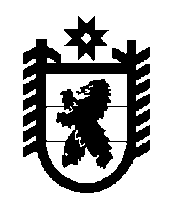 РОССИЙСКАЯ ФЕДЕРАЦИЯРЕСПУБЛИКА КАРЕЛИЯМУНИЦИПАЛЬНОЕ ОБРАЗОВАНИЕ«Медвежьегорский муниципальный район»АДМИНИСТРАЦИЯ  ШУНЬГСКОГО  СЕЛЬСКОГО  ПОСЕЛЕНИЯПОСТАНОВЛЕНИЕ 4 мая 2016 г. № 38           д. ШуньгаОб утверждении Административного регламента «Предоставление информации о деятельности органов местного самоуправления в Шуньгском  сельском поселении»	В соответствии с постановлением Правительства Российской Федерации от 11 ноября 2005 года № 679 «О порядке разработки и утверждения административных регламентов исполнения государственных функций (предоставления государственных услуг», Федеральным законом от 06.10.2003 г. № 131-ФЗ «Об общих принципах организации местного самоуправления в Российской Федерации», Федеральным законом от 02.05.2006 № 59-ФЗ «О порядке рассмотрения обращений граждан Российской Федерации, Федеральным законом от 27 июля 2010 г. N 210-ФЗ «Об организации предоставления государственных и муниципальных услуг», руководствуясь Уставом Шуньгского сельского поселения, Администрация Шуньгского сельского поселения       ПОСТАНОВЛЯЕТ:Утвердить Административный регламент по предоставлению муниципальной услуги «Предоставление информации о деятельности органов местного самоуправления в Шуньгском сельском поселении». (Приложение).Настоящее постановление вступает в силу после его официального обнародования.            Глава Шуньгского сельского поселения                                            Л.В.ЖуравлеваРассылка: дело, Прокуратура Медвежьегорского района, Федеральный регист    Приложение к Постановлению Администрации Шуньгского сельского поселения от 4 мая 2016 года № 38 АДМИНИСТРАТИВНЫЙ РЕГЛАМЕНТпо предоставлению муниципальной услуги«Предоставление информации о деятельности органов местного самоуправления в Шуньгском сельском поселении» Раздел 1. Общие положенияАдминистративный регламент по предоставлению муниципальной услуги «Предоставление информации о деятельности органов местного самоуправления в Шуньгском сельском поселении» (далее муниципальная услуга) (далее – Административный регламент) разработан в целях повышения результатов и качества доступности исполнения муниципальной услуги, направленной на получение информации о деятельности органов местного самоуправления» (далее – муниципальная услуга), создания комфортных условий для участников отношений, возникающих при предоставлении муниципальной услуги (далее заявители), определяет сроки и последовательность действий (административных процедур) при предоставлении муниципальной услуги. Раздел 2. Стандарт предоставления муниципальной услуги2.1. Наименование муниципальной услуги Административный регламент по предоставлению муниципальной услуги «Предоставление информации о деятельности органов местного самоуправления в Шуньгском сельском поселении» (далее муниципальная услуга).2.2. Правовые основания для предоставления муниципальной услугиПредоставление муниципальной услуги осуществляется на основании: Конституции Российской Федерации; Федерального закона от 06.10.2003 №131-ФЗ «Об общих принципах организации местного самоуправления в Российской Федерации»; Федерального закона от 09.02.2009 № 8-ФЗ "Об обеспечении доступа к информации о деятельности государственных органов и органов местного самоуправления"; Федерального закона от 27.07.2010 №210-ФЗ «Об организации предоставления государственных и муниципальных услуг»;Устава Шуньгского сельского поселения.         2.3. Наименование органа, предоставляющего муниципальную услугуМуниципальная услуга предоставляется Администрацией Шуньгкого сельского поселения непосредственно  специалистом Администрации Шуньгского сельского поселения по адресу: д. Шуньга, Медвежьегрский район, Республика Карелия, ул.Совхозная, д.162.4. Конечный результат предоставления муниципальной услуги: Результатом предоставления муниципальной услуги является:размещение в средствах массового и электронного информирования, адресованных неограниченному кругу лиц информации о деятельности органов местного самоуправления;получение заявителями информации, разъяснений о деятельности органов местного самоуправления;отказ в предоставлении информации о деятельности органов местного самоуправления.	2.5. Описание заявителей, имеющих право на получение муниципальной услугиЗаявителями муниципальной услуги являются физические и юридические лица.2.6. Порядок информирования о предоставлении муниципальной услуги2.6.1. Информация о порядке предоставления муниципальной услуги:Место нахождения Администрации: ул. Совхозная, д.16, д. Шуньга Медвежьегорский район, Республика Карелия, 186304Контактные телефоны:  тел/факс(81434)53534Электронный адрес: adminshunga@mail.ruСайт Администрации:  http://adm-shunga.ru/График работы Администрации: с понедельника по четверг с 08:30 до 17:00, перерыв с 13:00 до 14:00, пятница с 08:30 до 15:30, перерыв с 13:00 до 14:002.6.2. Информирование заявителей о порядке предоставления муниципальной услуги осуществляется в виде индивидуального и публичного информирования.Индивидуальное информирование по вопросам предоставления муниципальной услуги осуществляется:непосредственно в помещении Администрации, а также  по телефону, по электронной почте, а также в письменном виде.Публичное информирование по вопросам предоставления муниципальной услуги о деятельности органов местного самоуправления осуществляется посредством размещения информации:на сайте Администрации, в средствах массовой информации (СМИ), на информационных стендах.Доступ к информации о деятельности органов местного самоуправления обеспечивается следующими способами:обнародование (опубликование) органами местного самоуправления информации о своей деятельности в средствах массовой информации;размещение органами местного самоуправления информации о своей деятельности в сети Интернет;размещение органами местного самоуправления информации о своей деятельности в помещениях, занимаемых указанными органами, и в иных отведенных для этих целей местах;ознакомление пользователей информацией с информацией о деятельности органов местного самоуправления в помещениях, занимаемых указанными органами, а также через библиотечные и архивные фонды;присутствие граждан (физических лиц), в том числе представителей организаций (юридических лиц), общественных объединений, на заседаниях коллегиальных органов местного самоуправления;другими способами, предусмотренными законами и (или) иными нормативными правовыми актами, а в отношении доступа к информации о деятельности органов местного самоуправления - также муниципальными правовыми актами.На официальном сайте Администрации Шуньгского сельского поселения размещается:полная версия текста Административного регламента;блок-схема, установленная согласно приложению №2 к Административному регламенту;форма заявления на предоставление муниципальной услуги согласно приложению №1 к Административному регламенту. 	Информация, предоставляемая гражданам о муниципальной услуге, является открытой и общедоступной. 	Основными требованиями к информированию являются:достоверность и полнота информации;соблюдение сроков и порядка предоставления информации о деятельности органов местного самоуправления;четкость в изложении информации;удобство и доступность получения информации.	Информирование о деятельности органов местного самоуправления осуществляется в соответствии с ФЗ от 09.02.2009 № 8–ФЗ «Об обеспечении доступа к информации о деятельность государственных органов и органов местного самоуправления.2.6.3. Консультации по вопросам исполнения муниципальной услуги предоставляется сотрудниками Администрации, обеспечивающими исполнение муниципальной услуги, или лиц их замещающими (далее – должностное лицо).2.6.4. Консультация предоставляется по вопросам:Требований к оформлению письменных обращений;Мест и графиков личного приёма граждан;Порядка и сроков рассмотрения обращений;Порядка обжалования действий (бездействия) и решений, осуществляемых и принимаемых в ходе рассмотрения вопроса.2.6.5. Основные требования при консультировании являются:Компетентность;Чёткость в изложении материала;Полнота консультирования.2.6.6. Консультирование осуществляется при личном обращении, с использованием средств массовой информации, информационных систем общего пользования (в том числе сети Интернет, почты и телефонной связи, электронной почты), а также в письменной форме.2.6.7. При ответах на телефонные звонки и устные обращения должностное лицо подробно, в корректной форме информирует обратившихся по интересующим их вопросам.2.6.8. При невозможности должностного лица, принявшего звонок, самостоятельно ответить на вопросы, обратившемуся должен быть сообщён телефонный номер, по которому можно получить необходимую информацию.2.6.9. Поступившее письменное обращение граждан регистрируется специалистом Администрации Шуньгского сельского поселения в день поступления в Администрацию.2.6.10. Общий срок рассмотрения письменного обращения не должен превышать 30 дней с момента регистрации.2.6.11. В случаях, когда необходимо запрашивать дополнительную информацию и материалы в иных государственных органах, органах местного самоуправления, Глава Администрации вправе продлить срок рассмотрения вопроса до 30 дней, уведомив гражданина, направившего обращение, о продлении срока его рассмотрения.2.6.12. Запросы, не относящиеся к составу хранящихся в администрации поселения документов (непрофильные запросы), в течение 5 дней с момента их регистрации направляются по принадлежности в соответствующую организацию, где хранятся необходимые документы, при этом направляется уведомление гражданину о переадресации его запроса.2.7. Основание для отказа в приеме заявления на предоставление муниципальной услуги2.7.1. В предоставлении муниципальной услуги может быть отказано по следующим основаниям:если документы, полученные в электронном виде не подписаны электронной подписью и (или) электронная подпись не соответствует требованиям Федерального закона от 06.04.2011 №63-ФЗ «Об электронной подписи» запрашиваемая информация отнесена в установленном федеральным законом порядке к сведениям, составляющим государственную или иную охраняемую законом тайну или сведения, относящиеся к информации ограниченного доступа;в случае если в обращении заявителя не указаны фамилия заявителя и почтовой адрес, по которому должен быть направлен ответ, ответ на обращение не дается.Исполнитель вправе оставить обращение заявителя без ответа по существу поставленных в нем вопросов и сообщить заявителю о недопустимости злоупотребления правом, в случае если в обращении заявителя содержатся нецензурные, либо оскорбительные выражения, угрозы жизни, здоровью и имуществу должностного лица, а также членов его семьи.Ответ на обращение заявителя не дается и не направляется на рассмотрение, в случае если текст обращения не поддается прочтению, о чем в течение семи дней со дня регистрации обращения заявителя сообщается заявителю, если его фамилия и почтовый адрес поддаются прочтению.Если в обращении заявителя содержится вопрос, на который заявителю многократно давались письменные ответы по существу в связи с ранее направленными обращениями, и при этом в обращении не приводятся новые доводы или обстоятельства, исполнитель вправе принять решение о безосновательности очередного обращения и прекращения переписки по данному вопросу при условии, что указанное обращение и ранее направляемые обращения направлялись в администрацию сельского поселения. О данном решении уведомляется заявитель, направивший обращение.	2.7.2.	Отказ в предоставлении муниципальной услуги оформляется в виде уведомления с указанием причин, послуживших основанием для отказа в предоставлении муниципальной услуги.	Отказ в предоставлении муниципальной услуги должен содержать рекомендации о том, что нужно сделать, чтобы муниципальная услуга была предоставлена.	Принятое решение об отказе в предоставлении муниципальной услуги сообщается заявителю при личном обращении, по телефону или направляется по почте, электронной почте или иным доступным способом по указанному заявителем адресу.Факт выдачи уведомления об отказе в предоставлении муниципальной услуги отмечается в журнале регистрации уведомлений об отказе в предоставлении муниципальной услуги.2.8. Перечень документов, необходимых для предоставления муниципальной услуги	2.8.1. Документы, являющиеся основанием для получения муниципальной услуги, представляются исполнителями посредством личного обращения заявителя, направления документов по почте, электронной почте или иным доступным способом. Датой обращения и представления документов является день поступления и регистрации документов в журнале входящей корреспонденции.Факт подтверждения направления документов по почте лежит на заявителе.Факт получения обращения заявителя в электронном виде подтверждается ответным сообщением в электронном виде с указанием даты и регистрационного номера.2.8.2. При личном обращении прием заявителей для подачи документов осуществляется в соответствии с графиком работы исполнителей.2.8.3. Предоставление муниципальной услуги осуществляется в порядке, установленном разделом 3 Административного регламента.2.8.4. Исчерпывающий перечень документов, необходимых в соответствии с законодательными или иными нормативными правовыми актами для предоставления муниципальной услуги с разделением на документы и информацию, которые заявитель должен представить самостоятельно, и документы, которые заявитель вправе представить по собственной инициативе, так как они подлежат представлению в рамках межведомственного информационного взаимодействия.2.8.5. Для предоставления муниципальной услуги заявителю необходимо обратиться с заявлением о предоставлении информации о деятельности органов местного самоуправления, оформленным согласно приложению №1 к Административному регламенту.2.8.6. Образец заявления для получения муниципальной услуги можно получить у должностного лица лично, на официальном сайте администрации поселения, на федеральном или региональном портале В случае если имеется техническая возможность предоставления муниципальных услуг в электронном виде заявление заполняется в электронном виде согласно представленной на федеральном либо региональном портале электронной форме.2.8.7. Обращение за получением муниципальной услуги и предоставлением муниципальной услуги  могут осуществляться с использованием электронных документов, подписанных электронной подписью в соответствии с требованиями Федерального закона от 06.04.2011 №63-ФЗ «Об электронной подписи» и Федерального закона от 27.07.2010 №210-ФЗ «Об организации предоставления государственных и муниципальных услуг» (далее ФЗ №210).Запрос и иные документы, необходимые для предоставления государственной или муниципальной услуги, подписанные простой электронной подписью и поданные заявителем с соблюдением требований части 2 статьи 21.1 ФЗ №210 и части 1 статьи 21.2 ФЗ №210, признаются равнозначными запросу и иным документам, подписанным собственноручной подписью и представленным на бумажном носителе, за исключением случаев, если федеральными законами или иными нормативными актами установлен и запрет на обращение за получением государственной или муниципальной услугой в электронной форме.2.8.8. В соответствии со статьей 7 ФЗ №210 при предоставлении муниципальной услуги от заявителя не требуется осуществления действий, в том числе согласований, необходимых для получения муниципальной услуги и связанных с обращением в иные государственные органы, органы местного самоуправления, организации за исключением получения услуг, включенных в перечни, указанные в части 1 статьи 9 ФЗ №210.От заявителя запрещается требовать:предоставление документов и информации или осуществление действий, предоставление или осуществление которых не предусмотрено нормативными правовыми актами, регулирующими отношения, возникающие в связи с предоставлением муниципальной услуги;представления документов и информации, в том числе об оплате государственной пошлины, взимаемой за предоставление муниципальных услуг, которые находятся в распоряжении органов, предоставляющих муниципальные услуги, иных государственных органов, органов местного самоуправления либо подведомственных государственным органам или органам местного самоуправления организаций, участвующих в предоставлении предусмотренных частью 1 статьи 1 ФЗ №210 государственных и муниципальных услуг, в соответствии с нормативными правовыми актами Российской Федерации, нормативными правовыми актами Республики Карелия, муниципальными правовыми актами, за исключением документов, включенных в определенный частью 6 статьи 7 ФЗ №210 перечень документов. Заявитель вправе представить указанные документы и информацию в органы, предоставляющие муниципальные услуги, по собственной инициативе.2.9. Размер платы, взимаемой с заявителя при предоставлении муниципальной услуги.Муниципальная услуга предоставляется бесплатно.2.10. Максимальный срок ожидания в очереди при подаче обращения заявителя о предоставлении муниципальной услуги лично и при получении результата предоставления муниципальной услуги не может превышать 10 минут.2.11. Срок регистрации обращения заявителя о предоставлении муниципальной услуги составляет 1 рабочий день.2.12. Требования к помещениям, в которых предоставляются муниципальные услуги, залу ожидания, местам для заполнения запросов о предоставлении муниципальной услуги, информационным стендам с образцами заполнения и перечнем документов, необходимых для предоставления каждой муниципальной услуги.2.12.1. Требования к присутственным местам:прием заявителей осуществляется в специально выделенных для этих целей помещениях; присутственные места включают места для ожидания, информирования, консультации и приема заявителей;помещения должны соответствовать санитарно-эпидемиологическим правилам и нормативам; 2.12.2. Требования к местам для информирования.Места информирования, предназначенные для ознакомления заявителей с информационными материалами, оборудуются: информационными стендами;стульями и столами (стойками для письма) для возможности оформления документов;бумагой и ручками. 2.12.3. Требования к местам ожидания:Места ожидания должны соответствовать комфортным условиям для заявителей и оптимальным условиям работы специалистов.Места ожидания очереди на предоставление или получение документов должны быть оборудованы стульями или скамьями. Количество мест ожидания определяется исходя из фактической нагрузки и возможностей для их размещения в здании, но не может составлять менее 2 мест на каждого специалиста, ведущего прием документов.Места для заполнения документов оборудуются стульями, столами (стойками) и ручками для письма.2.12.4. Требования к местам консультирования и  приема заявителей.Место для приема заявителей муниципальной услуги должно быть снабжено стулом, иметь место для письма и размещения документов. В целях обеспечения конфиденциальности сведений о заявителе одним специалистом одновременно ведется прием только одного посетителя.2.13. Показатели доступности и качества предоставления муниципальной услуги (за контролируемый период):количество отказов в предоставлении муниципальной услуги      – 0 %;количество услуг оказанных за отчетный период                      – по факту;количество услуг оказанных в установленные сроки                  – 100 %;нарушение сроков оказания услуг                                                       – 0;количество обжалований решений и действий (бездействий)             – 0.Раздел 3. Состав, последовательность и сроки исполнения административных процедур Последовательность административных процедур, выполняемых при предоставлении муниципальной услуги, показаны на блок-схеме в приложении №2 к Административному регламенту.3.2. Предоставление муниципальной услуги посредством индивидуального информирования включает в себя выполнение следующих административных процедур:прием и регистрация заявления;рассмотрение заявления;подготовка и направление ответа.3.2.1. Прием и регистрация обращения заявителя.Максимальный срок исполнения административной процедуры составляет 1 рабочий день.	Основанием для начала административной процедуры по приему и регистрации обращения заявителя является поступление заявления исполнителю.При личном обращении заявителя или при поступлении обращения по почте должностное лицо исполнителя:регистрирует заявление в установленном порядке;направляет заявление для рассмотрения руководителю исполнителя (иному лицу его замещающему).При поступлении обращения заявителя в электронном виде должностное лицо, ответственное за прием и регистрацию документов в электронном виде:распечатывает обращение заявителя;регистрирует обращение заявителя в установленном порядке;подтверждает факт получения обращения заявителя  ответным сообщением в электронном виде с указанием даты и регистрационного номера;направляет на рассмотрение руководителю исполнителя (иному лицу его замещающему).3.2.2. Рассмотрение обращения заявителя.Максимальный срок исполнения административной процедуры составляет 1 рабочий день.Руководитель исполнителя (или лицо его замещающее):определяет должностное лицо, ответственное за предоставление муниципальной услуги;	дает указания должностному лицу, ответственному за предоставление муниципальной услуги в форме резолюции с отражением фамилии и инициалов должностного лица, ответственного за предоставление муниципальной услуги, порядка и срока исполнения.3.2.3. Подготовка и направление ответа.Максимальный срок исполнения административной процедуры составляет 14 календарных дней.Должностное лицо, ответственное за предоставление муниципальной услуги:обеспечивает объективное, всестороннее и своевременное рассмотрение обращения заявителя;рассматривает заявление на наличие оснований для отказа в предоставлении муниципальной услуги;готовит ответ на обращение заявителя.По результатам рассмотрения заявления в случае, если не выявлены основания для отказа в предоставлении муниципальной услуги, должностное лицо, ответственное за предоставление муниципальной услуги, готовит проект ответа на обращение заявителя и не позднее рабочего 1 дня до истечения срока предоставления муниципальной услуги в установленном порядке представляет на подпись руководителю исполнителя (иному лицу его замещающему).После подписания ответа руководителем исполнителя (иным лицом его замещающим) должностное лицо, ответственное за предоставление муниципальной услуги, направляет его заявителю по почте или иным способом, по указанному заявителем адресу. В случае наличия оснований для отказа в предоставлении муниципальной услуги, установленных подпунктом 2.7.1 Административного регламента, должностное лицо оформляет отказ в порядке, установленном пунктом 2.7 Административного регламента.3.3. Предоставление муниципальной услуги посредством публичного информирования осуществляется следующими способами:обнародование (опубликование) органами местного самоуправления информации о своей деятельности в средствах массовой информации;размещение органами местного самоуправления информации о своей деятельности в сети Интернет;размещение органами местного самоуправления информации о своей деятельности в помещениях, занимаемых указанными органами, и в иных отведенных для этих целей местах;ознакомление граждан с информацией о деятельности органов местного самоуправления в помещениях, занимаемых указанными органами, а также через библиотечные и архивные фонды;присутствие граждан (физических лиц), в том числе представителей организаций (юридических лиц), общественных объединений, на заседаниях коллегиальных органов местного самоуправления;другими способами, предусмотренными законами и (или) иными нормативными правовыми актами, а в отношении доступа к информации о деятельности органов местного самоуправления - также муниципальными правовыми актами.Раздел 4. Формы контроля за исполнением административного регламента4.1 Специалисты Администрации, участвующие в предоставлении муниципальной услуги, несут персональную ответственность за полноту и качество предоставления муниципальной услуги, за соблюдение и исполнение положений настоящего регламента и иных нормативных правовых актов, устанавливающих требования к предоставлению муниципальной услуги. Ответственность специалистов Администрации, участвующих в предоставлении муниципальной услуги, устанавливается в их должностных инструкциях в соответствии с требованиями законодательных и иных нормативных правовых актов Российской Федерации.Раздел 5. Порядок досудебного (внесудебного) обжалования Заявителем решений и действий (бездействия),  принятых (совершенных) при предоставлении муниципальной услуги5.1 Предмет досудебного (внесудебного) обжалования заявителем решений и действий (бездействия) органа, предоставляющего муниципальную услугу, должностного лица органа, предоставляющего муниципальную услугу, либо муниципального служащего.5.2 Заявитель может обратиться с жалобой, в следующих случаях:1) нарушение срока регистрации запроса заявителя о предоставлении муниципальной услуги;2) нарушение срока предоставления муниципальной услуги;3) требование у заявителя документов, не предусмотренных настоящим регламентом;4) отказ в приеме документов, предоставление которых не предусмотрено настоящим регламентом;5) отказ в предоставлении муниципальной услуги, если основания отказа не предусмотрены настоящим регламентом;6) затребование с заявителя при предоставлении государственной или муниципальной услуги платы, не предусмотренной настоящим регламентом;7) отказ органа, предоставляющего муниципальную услугу, должностного лица органа, предоставляющего муниципальную услугу, в исправлении допущенных опечаток и ошибок в выданных в результате предоставления государственной или муниципальной услуги документах либо нарушение установленного срока таких исправлений.5.3 Общие требования к порядку подачи и рассмотрения жалобы1. Жалоба подается в письменной форме на бумажном носителе, в электронной форме в Администрацию Шуньгского сельского поселения.2. Жалоба может быть направлена по почте, через официальный сайт органа, предоставляющего муниципальную услугу.3. Особенности подачи и рассмотрения жалоб на решения и действия (бездействие) органов местного самоуправления и их должностных лиц, муниципальных служащих устанавливаются муниципальными правовыми актами.5.4 Жалоба должна содержать:1) наименование органа, предоставляющего муниципальную услугу, должностного лица органа, предоставляющего муниципальную услугу, либо муниципального служащего, решения и действия (бездействие) которых обжалуются;2) фамилию, имя, отчество (последнее - при наличии), сведения о месте жительства заявителя - физического лица либо наименование, сведения о месте нахождения заявителя - юридического лица, а также номер (номера) контактного телефона, адрес (адреса) электронной почты (при наличии) и почтовый адрес, по которым должен быть направлен ответ заявителю;3) сведения об обжалуемых решениях и действиях (бездействии) органа, предоставляющего  муниципальную услугу, должностного лица органа, предоставляющего муниципальную услугу, либо государственного или муниципального служащего;доводы, на основании которых заявитель не согласен с решением и действием (бездействием) органа, предоставляющего муниципальную услугу, должностного лица органа, предоставляющего муниципальную услугу, либо муниципального служащего. Заявителем могут быть представлены документы (при наличии), подтверждающие доводы заявителя, либо их копии.5.5 Жалоба, поступившая в Администрацию Шуньгского  сельского поселения, подлежит рассмотрению должностным лицом, наделенным полномочиями по рассмотрению жалоб, в течение пятнадцати рабочих дней со дня ее регистрации, а в случае обжалования отказа органа, предоставляющего муниципальную услугу, должностного лица органа, предоставляющего муниципальную услугу, в приеме документов у заявителя либо в исправлении допущенных опечаток и ошибок или в случае обжалования нарушения установленного срока таких исправлений - в течение пяти рабочих дней со дня ее регистрации. Правительство Российской Федерации вправе установить случаи, при которых срок рассмотрения жалобы может быть сокращен.5.6 По результатам рассмотрения жалобы Администрация Шуньгского сельского поселения, принимает одно из следующих решений:удовлетворяет жалобу, в том числе в форме отмены принятого решения, исправления допущенных органом, предоставляющим муниципальную услугу, опечаток и ошибок в выданных в результате предоставления муниципальной услуги документах, возврата заявителю денежных средств, взимание которых не предусмотрено муниципальными правовыми актами, а также в иных формах;отказывает в удовлетворении жалобы.5.7 Не позднее дня, следующего за днем принятия решения, указанного пункте 5.6 настоящего регламента, заявителю в письменной форме и по желанию заявителя в электронной форме направляется мотивированный ответ о результатах рассмотрения жалобы.5.8 В случае установления в ходе или по результатам рассмотрения жалобы признаков состава административного правонарушения или преступления должностное лицо, наделенное полномочиями по рассмотрению жалоб в соответствии пунктом 5.5 настоящего регламента, незамедлительно направляет имеющиеся материалы в органы прокуратуры.     Приложение 1 к административному регламентуФорма обращения (заявления)                                         Главе администрации Шуньгского сельского поселения_______________________________________от_____________________________________________________________________________(полное наименование заявителя)ЗаявлениеПрошу предоставить в пользование информацию о деятельности органов местного самоуправления ____________________________________________________________________(указать полное наименование органа и тему интересующей информации)в сроки «___»_______201__г. по «___»_______201__г.О результатах рассмотрения заявления прошу информировать меня _____________________________________________________________________________________________________________________________________________________________(указывается способ: факс, почтовый адрес, электронная почта, по телефону)Дата                                                                                 Подпись     Приложение 2 к административному регламентуБлок-схемаобщей последовательности административных процедур по предоставлениюмуниципальной услуги «Предоставление информации о деятельности органов местного самоуправления в Шуньгском сельском поселении»